Resoluciones #213 - #242Resoluciones #213 - #242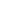 